2018年山东省潍坊市中考化学试题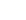 一、选择题（本题包括10小题，每小题2分，共20分．每小题只有一个选项符合题意）1．人体缺铁会引起缺铁性贫血。这里“铁”一般是指（　　）A．元素	B．单质	C．原子	D．分子2．下列实验用品中，由有机合成材料制成的是（　　）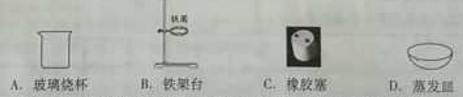 3．氧气在加压的情况下可装入容积为的钢瓶中。这主要说明（　　）A．分子在不断的运动	B．分子之间有间隔C．分子是由原子构成的	D．分子质量很小4．下列物质不属于溶液的是（　　）A．碘酒	B．矿泉水	C．白醋	D．蒸馏水5．下列符号能表示两个氢原子的是（　　）A．H2	B．2HC．2H	D．2H+6．2017年9月，我国成功提纯了“超级金属”铼。铼在元素周期表中信息如图所示。下列说法不正确的是（　　）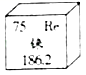 A．原子序数为75	B．原子的核外电子数为75C．元素符号为Re	D．相对原子质量为7．为保障“舌尖上的安全”，下列做法合理的是（　　）A．霉变大米热煮后食用B．甲醛溶液浸泡虾仁防腐C．按规定使用食品添加剂D．用工业用盐如亚硝酸钠烹调食物8．下列属于置换反应的是（　　）A．2H2O2H2↑+O2↑	B．S+O2SO2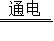 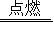 C．NaOH+HCl=NaCl+H2O	D．2Al+6HCl=2AlCl3+3H2↑9．某矿石样本只含有如图所示的四种元素，该矿石中可能含有的物质是（　　）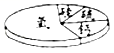 A．CaCO3	B．SiOC．Al2O3	D．CuFeS210．下列“家庭小实验”中，不能达到预期目的是（　　）A．用铜片和食醋混合制氢气B．用某些植物的花瓣制酸碱指示剂C．用柠檬酸、果汁、白糖、水、小苏打等制汽水D．用塑料瓶、小卵石、石英砂、活性炭、蓬松棉、纱布等制作简易净水器二、选择题（本题包括10小题，每小题2分，共20分．每小题只有一个选项符合题意）11．“绿水青山就是金山银山”是建设生态文明的重要理念。下列说法不正确的是（　　）A．用乙醇汽油替代部分燃油可减少空气污染B．电动机车逐步替代燃油机车符合绿色发展理念C．“可燃冰”主要含有甲烷水合物，将成为未来新能源D．含磷污水是很好的肥料，可灌溉庄稼，能直接排放到自然界水体中12．汉黄芩素（C16H12O5）是传统中草药黄芩的有效成分之一，对肿瘤细胞的杀伤有独特作用。下列有关汉黄芩素的叙述不正确的是（　　）A．汉黄芩素由碳、氢、氧三种元素组成B．汉黄芩素中碳氧元素的质量比为12：5C．汉黄芩素在氧气中完全燃烧生成二氧化碳和水D．汉黄芩素中含有16个碳原子，12个氢原子和5个氧原子13．一种新型火箭推进剂在火箭发射过程中，发生反应的微观过程如图所示。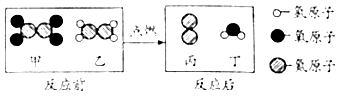 下列说法不正确的是（　　）A．反应前后分子种类改变B．反应前后原子种类不变C．反应前后氧元素质量减小D．生成物丙和丁的分子个数比为3：414．下列根据实验操作所得出的现象和结论均正确的是（　　）A．A	B．B	C．C	D．D15．如图是自然界中碳、氧循环简图（X为H2CO2，Y为C6H12O6）。下列说法不正确的是（　　）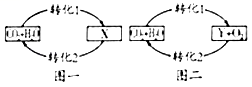 A．图一中的转化1是酸雨形成的主要原因B．图二中可实现有机物与无机物的相互转化C．绿色植物通过光合作用，将太阳能转化成化学能D．碳循环和氧循环有利于维持大气中氧气和二氧化碳含量的相对稳定16．化学与生产、生活密切相关。对下列现象或事实的解释正确的是（　　） A．A	B．B	C．C	D．D17．NSR技术通过BaO和Ba（NO3）2的相互转化实现NOx，（氮氧化物）的储存和还原，能有效降低柴油发动机在空气中过量条件下的NOx排放。其工作原理如图所示。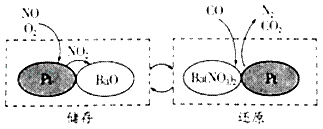 下列说法不正确的是（　　）A．BaO属于金属氧化物，Ba（NO3）2属于硝酸盐B．CO2、甲烷（CH4）、臭氧（O3）等气体都能产生温室效应C．该技术实现了由NOx到N2的转化，减少了对空气的污染D．还原时发生反：5CO+Ba（NO3）2N2+BaO+5CO2，其中N、C、Ba三种元素的化合价在反应前后均发生改变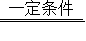 18．M是硝酸钾或氯化铵中的一种。硝酸钾和氯化铵的溶解度曲线如图1所示。某化学兴趣小组用物质M进行了如图2所示实验。下列说法不正确的是（　　）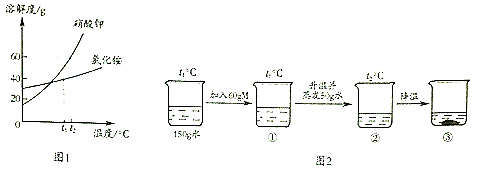 A．物质M是硝酸钾B．溶液②中溶质质量分数为37.5%C．溶液①②③中，溶质质量分数的关系是②＞③＞①D．溶液①为不饱和溶液，溶液②和③为饱和溶液19．升温、增大浓度、加大压强和使用催化剂均可以提高化学反应速率。现把镁条投入盛有稀盐酸的试管中，试管外璧发烫。产生氢气的速率变化情况（v）和反应进行的时间（t） 的关系如图所示，则下列说法不正确的是（　　）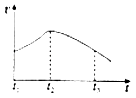 A．反应过程中溶液的pH逐渐增大B．t1～t2速率变化的主要原因是反应物的量较多C．t2～t3速率变化的主要原因是盐酸的浓度逐渐减小D．t1～t2速率变化的主要原因是反应放热使溶液温度升高20．甲、乙、丙、丁四种物质的转化关系如图所示（“→”表示反应一步实现，部分物质及条件已略去）。下列选项能实现图示转化的是（　　）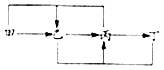 A．A	B．.B	C．C	D．D三、本题包括4小题（共34分）21．（8分）（8分）化学源于生活，与工农业生产密切相关。（1）空气是一种宝贵的自然资源。①食品包装中充N2以防腐，是由于N2　   　。②法国化学家拉瓦锡用　   　（填“定性”或“定量”）的方法研究了空气的成分。（2）水作为一种化学物质，能参与许多反应。①铁制品锈蚀是铁与空气中的　   　、水蒸气等发生化学反应的结果。②NaCl溶液能导电，是因为NaCl在水分子的作用下，解离出　   　。（3）合理膳食，均衡营养使我们更健康。某食品包装袋上的部分说明如图。①在饼干配料中，富含油脂的是　   　。饼干要置于阴凉干燥处，从变化的角度看，是为了　   　（填“加快”或“减慢”）氧化的速度。②在农业上碳酸氢铵可用做　   　肥，但不能跟碱性物质混用，原因是　   　。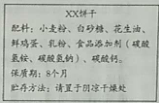 22．（8分）（8分）近五年来，我国在科技、文化、环境等方面创新发展。I．大国重器航天、航空取得重大突破，天宫一号目标飞行器圆满完成各项任务返回大气层。这标志着我国航天航空事业进入了新时代。（1）硅是天宫一号动力源太阳能电池的主要构成材料。单质硅是由石英（SiO2）固体与碳在高温条件下反应制得的，同时生成一种可燃性气体，该反应的化学方程式为　   　。（2）硅还是计算机芯片的基体材料，但其导热性不好，而金刚石在导热性方面远超过硅，于是它成了芯片基体材料的最佳选择。①从原子结构上分析，金刚石（C）和硅有相似化学性质的原因是　   　。②因天然金刚石资源稀少，难以满足要求。人们就根据金刚石的组成和结构设法制造金刚石。现有两种制造金刚石的方法，一是以石墨为原料在高温高压和催化剂的条件下合成；二是在较低温度和压力下用甲烷（CH4）等为原料制造金刚石薄膜。下列说法不正确的是　   　（写字母序号）。A．一种元素可以组成多种性质不同的单质B．石墨合成金刚石发生的是物理变化C．石墨与金刚石物理性质不同是因为结构不同D．物质的性质在很大程度上决定了物质的用途，但不是唯一的决定因素③不仅硅与碳具有相似化学性质，其氧化物二氧化硅和二氧化碳也有相似化学性质。试写出二氧化硅与氢氧化钠溶液反应的化学方程式　   　。Ⅱ．文化自信一传承中华优秀传统文化古代我国人民就积累了许多对物质变化的认识。春秋末期齐国的工艺官书《考工记》中载有“涑帛”的方法，即利用“灰”（草木灰）和“蜃”（贝壳灰）混合加水所得溶液来洗涤丝帛。这种溶液能洗涤丝帛主要是因为其中一定含有　   　（写化学式，水除外）。（注：草木灰的主要成分为碳酸钾，贝壳灰的主要成分为氧化钙）23．（9分）（9分）酸、碱、盐是我们身边重要的化合物，在生活和生产中具有广泛的应用。（1）锅炉水垢既会降低燃料的利用率，影响锅炉的使用寿命，还可能造成安全隐患。某锅炉水垢的主要成分有CaCO3、Mg（OH）2、Fe2O3，用“酸洗”法可除去该水垢。①“酸洗”时，一般不选用稀硫酸的原因是　   　。②写出稀盐酸与氧化铁反应的化学方程式　   　。（2）两种抗胃酸药剂的主要成分及建议每次剂量见表：服用Mg（OH）2的药效比服用NaHCO3“强”的原因是　   　。（3）某校化学兴趣小组在课外活动中，对三种溶液进行了检验，检验的结果如表所示：其中第　   　组结果肯定不正确。（4）在CuO和Fe的混合物中加入一定量的稀硫酸，微热，待反应停止后过滤，滤出不溶物后再往滤液里加入一枚铁钉，若铁钉无变化，不溶物中一定含有　   　，滤液中含有的溶质是　   　。24．（9分）（9分）侯德榜是我国著名的化学家，发明了侯氏制碱法，为纯碱和氮肥工业技术的发展作出了杰出的贡献。工业上以半水煤气（主要成分是N2、H2、CO、CO2和H2O）、食盐等为原料制取纯碱的流程如下：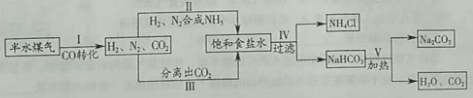 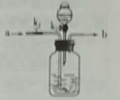 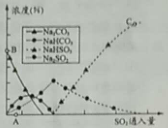 （1）流程中循环利用的物质有H2O和　   　。（2）步骤Ⅰ中，在使用铜催化剂和加热条件下，半水煤气主要成分间发生反应实现了CO转化，化学方程式是　   　。（3）实验室从混合气体H2、N2、CO2中分离出CO2的实验装置如图所示。广口瓶和分液瀾斗中盛放的药品分别是　   　、　   　。（4）除去纯碱中少量碳酸氯钠杂质的方法是　   　。（5）纯碱用途广泛。工业上可用废碱渣（主要成分Na2CO3）吸收硫酸厂尾气中的SO2制备无水Na2SO3，达到减少污染、节约资源的目的。反应过程中溶液组成变化如图2所示。①吸收初期（图中点以前）反应的化学方程式为　   　。②不断通入SO2，最终产物是　   　。四、本题包括2小题（共18分）25．（8分）（8分）某课外研究小组，用废弃的黄铜（铜锌合金），通过两种途径制取硫酸铜晶体。实验流程如图所示：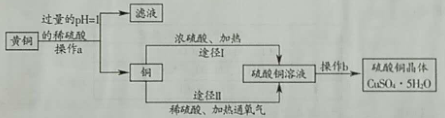 （1）操作a为　   　，该操作中用到的玻璃仪器有烧杯、　   　、玻璃棒。（2）浓硫酸是化学实验室里一种常见的酸。①实验室稀释浓硫酸的操作是：将　   　，并用玻璃棒不断搅拌。②化学实验应高度关注安全问题。若不慎将少量浓硫酸沾到皮肤上，应先用大量水冲洗，再涂　   　溶液。（3）如图2是实验室用过氧化氢溶液和二氧化锰制取氧气的装置。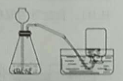 ①主要实验操作步骤有：a．收集气体 b．检查装置气密性 c．将二氧化锰放入锥形瓶中 d．从长颈漏斗中注入过氧化氢溶液正确的操作顺序是　   　（写字母序号）。②在实验过程中，某同学因加入的药品量不足，致使集气瓶内剩余少量水。若想集满这瓶氧气，在不拆卸装置和不添加药品的前提下，请帮他想出种解决的方法　   　。（4）操作b的顺序为蒸发浓缩、　   　 过滤、干燥。（5）下列测定稀硫酸pH的操作正确的是　   　 （写字母序号）。A．将pH试纸直接插入稀硫酸中B．先将pH试纸用蒸馏水润湿C．用玻璃梓蘸取少量稀硫酸，滴在pH试纸上D．根据试纸显示的颜色估算出溶液的pH26．（10分）（10）金属镁可与热水反应生成氢氧化镁和氢气，所得溶液呈碱性，可使酚酞溶液显紅色。某同学将镁条放在水中煮沸，趁热取出部分溶液，滴加酚酞溶液，变为红色，放置在空气中一段时间后，发现溶液的红色褪去了。（1）镁与热水反应的化学方程式是　   　。（2）查阅资料：溶液红色褪去的原因是溶液碱性减弱。【提出问题】导致溶液碱性减弱的原因是什么？【假设与分析】假设1：可能是氢氧化镁与N2或O2发生了反应。假设2：可能是溶液吸收了空气中的　   　。假设3：可能是氢氧化镁的溶解度随温度的降低而　   　。由碱的性质可知，假设1不成立。【实验探究】【拓展延伸】（3）将一小块金属钠投入硫酸铜溶液时，产生蓝色沉淀。请解释其原因：　   　。（4）除上述金属外，根据金属活动性顺序，预测　   　也能跟硫酸铜溶液反应产生上述现象（举一例即可）。五、本题包括1小题（共8分）27．（8分）（8分）工业纯碱中常含有少量的氯化钠。某学习小组对其组成展开探究。现取纯碱样品，加入水使其完全溶解，再加入过量的氯化钙溶液，完全反应后，过滤、洗涤、干燥得沉淀。完成下列问题：（1）反应后溶液中含有的溶质是　   　。（写化学式）。（2）通过已知数据，能求出的量有　   　（写字母序号）。A．反应后溶液的总质量B．参加反应的氯化钙的质量C．样品中碳酸钠的质量分数D．氯化钙溶液中溶质的质量分数（3）计算反应后溶液中氯化钠的质量分数。（写出计算过程，结果保留到0.1%）参考答案1A  2C  3B  4D  5C  6D  7C  8D  9B  10A  11D  12D  13C  14D  15A  16C  17D  18C  19B  20D21．（1）①化学性质稳定  ②定量 （2）氧气  钠离子与氯离子  （3）①花生油　　减慢　②氮　　铵态氮肥能与碱性物质反应释放出氨气，造成肥效降低　。22．（1）SiO2+Si+2CO↑（2）①最外层电子数相等　②B  ③2NaOH+SiO2═Na2SiO3+H2O　ⅡKOH　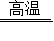 23．（1）①稀硫酸和碳酸钙反应生成的硫酸钙微溶于水，会阻止反应的进行　②Fe2O3+6HCl═2FeCl3+3H2O（2）氢氧化镁的碱性比碳酸氢钠的碱性强（3）1、2（4）铜　　硫酸亚铁　24（1）CO2　（2）CO+H2OCO2+H2（3）　氢氧化钠溶液　、　稀硫酸　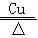 （4）加热（5）①2Na2CO3+SO2+H2O=2NaHCO3+Na2SO3　②　NaHSO3　25．（1）过滤　　漏斗　（2）①浓硫酸沿器壁慢慢倒入水中　②3%～5%的碳酸氢钠　（3）①bcda②通过长颈漏斗向锥形瓶内加水将氧气赶到集气瓶中　（4）降温结晶　（5）C　26．（1）Mg+H2O=Mg（OH）2+H2↑（2）【假设与分析】O2　　降低　【实验探究】溶液红色褪去　降低温度　　在空气中放置一段时间【拓展延伸】（3钠和水反应生成氢氧化钠和氢气，氢氧化钠和硫酸铜反应生成氢氧化铜蓝色沉淀和硫酸钠（4）钾27．（1）CaCl2、NaCl；（2）ABC；（3）13.1%。选项实验操作实验现象结论A用小木条蘸少量浓硫酸小木条变成黑色浓硫酸具有吸水性B向紫色石蕊溶液中通入CO2气体溶液变成紅色不能说明CO2与水反应C向盛有红棕色NO2气体的集气瓶中加入活性炭红棕色消失碳与NO2发生化学反应D向H2O2溶液中加入少量MnO2粉末产生大量气体MnO2是该反应的催化剂选项现象或事实解释A用洗涤剂洗去油污洗涤剂能溶解油污B堆放杂物的纸箱着火，用水浇灭水能降低纸箱的着火点C熬胆矾铁釜，久之亦化为铜Fe+CuSO4═FeSO4+CuD书写具有保存价值的档案时，规定应使用碳素墨水使用方便，宇迹清晰物质选项甲乙丙丁ACCOCO2CaCO3BNa2CO3NaOHNaClCuCl2CCa（ OH）2CaCO3CO2H2CO3DH2SO4H2FeFe3O4主要成分NaHCO3Mg（OH）2建议每次剂量/g0.50.3组别溶液中检验出的物质1CaCl2、NaCl、CaCO32  Ba（OH）2、H2SO4、NaCl3  KCl、Na2SO4、NaCl实验操作实验现象结论1．取上述紅色溶液，保持温度不变，在空气中放置一段时间，观察现象。①　   　假设2成立2．取上述红色溶液，②　   　，③　   　观察现象。红色褪去假设③成立